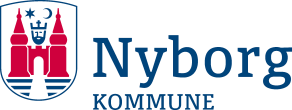 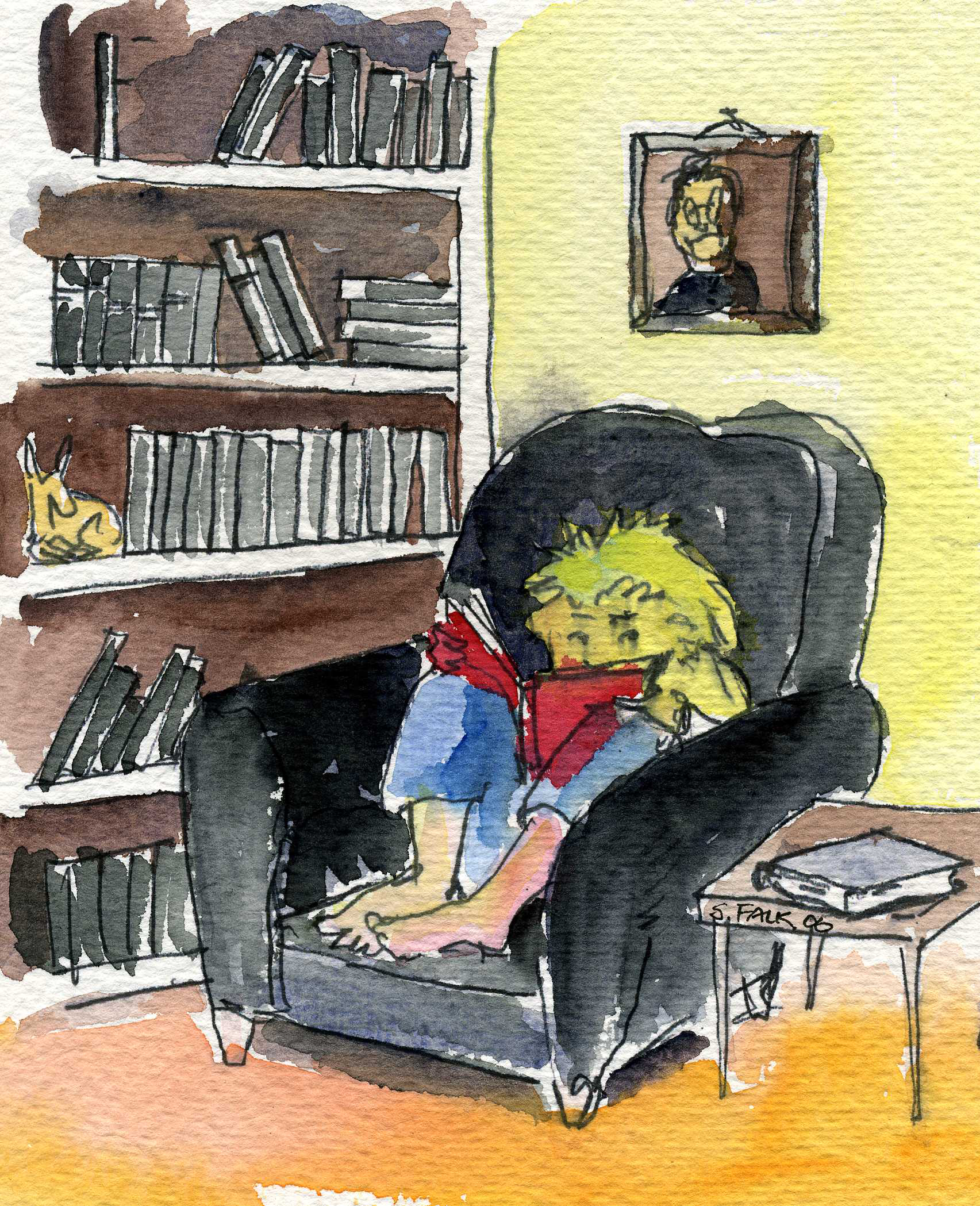 Ansøgningsskema til Nyborg Læseklasse.Fremsendes af skolen efter aftale med forældrene til:                             	 	 	 	Pædagogisk Psykologisk Rådgivning                                                                            Skaboeshusevej 100 B, 5800 Nyborg Forældrekommentarer til ansøgningen (skal udfyldes):  Særlige forhold (sproglige problemer, udtale, m.m., sygdom, hyppige lærerskift og sundhedsplejerskes bemærkninger omkring syn og hørelse. Syn og hørelse skal være  undersøgt). PPR-vurdering – WISC med flere: Dato: ______________________ForældremyndighedsindehaverOBS: ved fælles forældremyndighed SKAL begge forældremyndighedsindehavere underskrive.Følgende tests skal vedlægges ansøgning om optagelse i læseklasse. Nationale tests: DatoTestbatteriet: DatoOrdblindetest: DatoNota:    JA_____      PPR rapport, herunder WISC m.fl. DatoLæse/staveprøve i dansk samt vurdering af standpunkt. DatoMatematiktest eller vurdering af matematik standpunkt. DatoEr der mistanke om dyskalkuli? Undertegnede forældremyndighedsindehaver giver hermed tilladelse til, at
Skolens navnvedlægger ovenstående papirer til PPR Nyborg Kommune i forbindelse med ansøgning om optagelse i Læseklassen.OBS: ved fælles forældremyndighed SKAL begge forældremyndighedsindehavere underskrive.Elevens navn: Cpr.nr.: 	Adresse:  Forældremyndighed:                                                  Cpr.nr.: Adresse: Tlf. privat                Tlf. arbejde:  Forældremyndighed:                                                  Cpr.nr.: Adresse:  Tlf. privat                Tlf. arbejde:  Skole: Klasse: Kontaktlærer:Skolens tlf.Læseklassens målgruppe er elever med store læse-stavevanskeligheder/ dysleksi. Eleven og forældrene skal være motiveret for et læseklassetilbud. Eleven skal være indstillet på en del hjemmearbejde. (ca. 1 time)Forældrene skal være motiveret for at indgå i tæt skole /hjemsamarbejde og støtte op om hjemmearbejdet. Eleven er normalbegavet iflg. kognitiv undersøgelse foretaget af skolens psykolog.  Elevens læse-/stavestandpunkt er under klassetrinnet. Eleven har ikke store problemer af adfærdsmæssig eller emotionel art.Faglig beskrivelse i fagene (dansk, matematik, engelsk) - især med fokus på dansk.Hvordan fungerer eleven socialt og fagligt? - kort beskrivelse med konkrete eksempler. (max 2 linjer)Hvordan arbejder eleven alene og i gruppe? beskrivelse med konkrete eksempler.Motivation? - beskrivelse med konkrete eksempler.Hvordan reagerer eleven ved krav om at arbejde? - beskrivelse med konkrete eksempler.Hvordan reagerer eleven i pressede situationer? - beskrivelse med konkrete eksempler.Hvordan reagerer eleven på respons? - beskrivelse med konkrete eksempler.Har eleven emotionelle problemer forårsaget af læse-skrivevanskeligheder?     Hvis ja: Giv en kort beskrivelse med konkrete eksempler. Elevens sociale situation i øvrigt med eksempler: (kammeratkontakt, voksenkontakt, frikvarterer o.s.v.) Oplysninger om, hvad man har gjort for at afhjælpe vanskelighederne.I hvilket omfang har eleven haft understøttende undervisning / specialundervisning, og hvad har der været fokus på?Hvordan har eleven profiteret af understøttende undervisning/ specialundervisning.I hvilket omfang har der været AKT-støtte - og hvad har der været fokus på?Andet.	Dato: 	 	        Dato: 	 	         Dato:         ______________________ ______________________ _________________ 	       Forældremyndighedsindehaver	         Kontaktlærer     Skoleleder	Dato: 	 	    Dato: 	 	         ______________________ 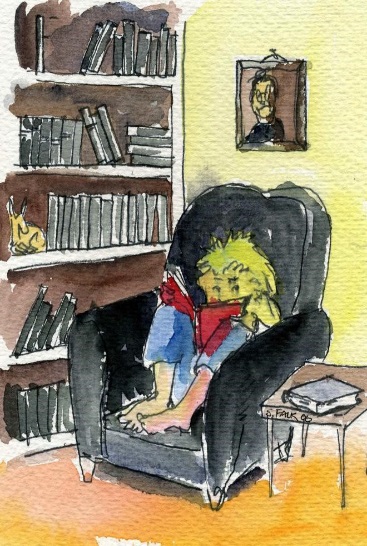 	        Forældremyndighedsindehaver	 	Forældremyndighedsindehaver